
KLAUZULA INFORMACYJNA
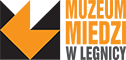 ADMINISTRATOR DANYCH OSOBOWYCHAdministratorem Państwa danych osobowych będzie Muzeum Miedzi w Legnicy.Można się z nami kontaktować w następujący sposób: 59-220 Legnica, ul. Partyzantów 3przez adres email: biuro@muzeum-miedzi.art.pl, telefonicznie: 76 862 49 49INSPEKTOR OCHRONY DANYCHW Muzeum Miedzi w Legnicy został powołany Inspektor Ochrony Danych (IOD)Można  się z nim kontaktować w następujący sposób: Muzeum Miedzi, 59-220 Legnica, ul. Partyzantów 3 
z dopiskiem „IOD”, przez adres e-mail: iod@muzeum-miedzi.art.pl.CELE I PODSTAWY PRZETWARZANIATwoje dane osobowe będą przetwarzane w celu realizacji konkursu na podstawie zgody odebrane przez uczestnika.Podstawą prawna przetwarzania Twoich danych osobowych jest:– art. 6 ust. 1 lit. a RODO, tj. zgoda osoby uczestniczącej w konkursie,OKRES PRZECHOWYWANIA DANYCHBędziemy przechowywać Państwa dane osobowe do chwili zakończenia realizacji umowy, do którego dane osobowe zostały zebrane a następnie, jeśli chodzi o materiały archiwalne nie dłużej niż przez czas określony dla danej kategorii archiwalnej ustalonej w „Jednolitym rzeczowym wykazie akt” stanowiącym załącznik do „Instrukcji kancelaryjnej Muzeum Miedzi w  Legnicy.PRAWA OSÓB, KTÓRYCH DANE DOTYCZĄgodnie z RODO przysługuje Państwu:prawo dostępu do swoich danych oraz otrzymania ich kopii;prawo do sprostowania (poprawiania) swoich danych;prawo do usunięcia danych osobowych, w sytuacji, gdy przetwarzanie danych nie następuje w celu wywiązania się z obowiązku wynikającego z przepisu prawa lub w ramach sprawowania władzy publicznej;prawo do ograniczenia przetwarzania danych;prawo do wniesienia sprzeciwu wobec przetwarzania danych;prawo do wniesienia skargi do Prezesa Urzędu Ochrony Danych 
(adres, ul. Stawki 2, 00 - 193 Warszawa).